   ST. JOSEPH’S COLLEGE (AUTONOMOUS), BANGALORE-27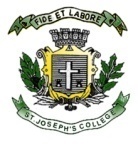            BA II SEMESTER EXAM (JIP), APRIL, 2020             INTERNATIONAL RELATIONS AND PEACE STUDIES         IRP 219: POLITICAL THOUGHTThis question paper consists of one printed sideTime: 2 1/2 Hrs                                                                                           Max Marks: 70	PART-A	I    Answer any four of the following questions in about 60 words each                      (4x4=16)1. Write about Plato’s Theory of State.2. What is the Theory of Two Swords?3. What is J.S.Mill’s conception of Government?4.  What is Lenin’s perception of Imperialism?5.  What was Maula Azad’s vision of ‘Modern India’?PART-BII   Answer any three of the following questions in about 150 words each?                 (3x8=24)6. Compare and contrast Plato and Aristotle’s Theory of Education.7.  Bring out St.Augustine’s Two Virtues of “Civitas Dei”.8.  Discuss Voltaire’s view on The Origin of Civil Society.9.  Write short notes on (in about 75 words each): a) Mao’s Theory of Revolution & b) Gandhi’s AhimsaPART-CIII Answer any two of the following questions in about 250 words each              (2x15=30)10. Discuss in detail Aristotle’s Classification of Constitutions. 11. Elucidate upon Marsiglio of Padua’s Theory of Church and State.12. Critically examine Machiavelli’s Theory of Politics and Ethics. 13. Write Short notes on (in about 80 words each):                                        a) Karl Marx’s Theory of Class struggle                                        b) Kautilya’s idea of Welfare State           c)  B.R. Ambedkar’s Concept of DemocracyIRP-219-A-19